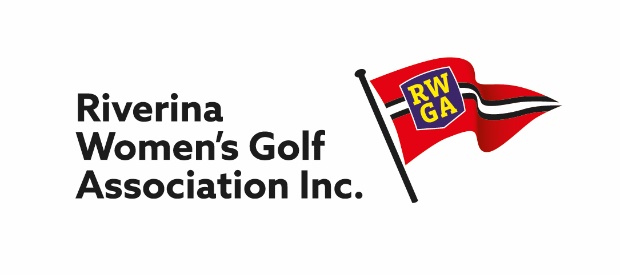 President	SecretaryTrish Gray	Judy Kroek42 Condon Avenue	3 Fox StreetWagga Wagga, NSW. 2650	Wagga Wagga NSW 2650Mobile: O401312201	Mobile: 0407973170trish44@bigpond.net.au                                                                                                               secretary@rwga.org.auRUDD ALLEN TROPHYBEST 3 SCRATCH SCORES & BEST 3 NETT SCORES18 hole stroke play competition.To be played on any Club competition day from 1st  May till July 31st.Players enter their club competition as an individual player.Clubs may enter in one or both categories.Scores are eligible for Gross and/or Nett.Lady golfers, members of more than one RWGA club, may enter at each club.Entry fee is $20.00 per club. (Both Scratch and Nett teams included)Entries close Friday 31st July 2021Entries to be received by Co-ordinator by August 12thEntry Fee by direct deposit to:Bendigo BankBSB: 633000Account Number: 153056866Account Name: Riverina Ladies Golf Association IncEssential to include identification when depositing money.                                                     Reference with Clubname RuddAllenCoordinatorSandy NewtonEmail: gandsnewton@bigpond.comPh: 0418 457 600